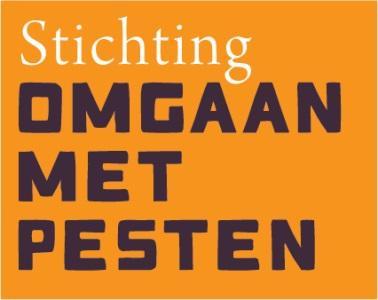 PersberichtFeel Fine online op de Dag Tegen PestenFoto toevoegenVoor de landelijke Dag Tegen Pesten op 19 april aanstaande trakteert Stichting Omgaan met Pesten Nederland op een gratis lespakket voor basisscholen en voortgezet onderwijs. In dit lespakket vindt u tips voor het gesprek over Feel Fine Online, werkvormen voor in de klas en een leuke Kahoot quiz waarmee u uw eigen kennis en die van uw leerlingen/kinderen over online veiligheid kunt testen en samen bespreken. Dit lespakket is aan te vragen op www.omgaanmetpesten.nl/Hoe fijn voel jij je online? Met wie praat jij eigenlijk over je online activiteiten? En hoe eerlijk ben je?Onze aanpak richt zich op het bewust maken van jong & oud over het belang je goed te voelen in de online-wereld. Want naast de risico’s die er zijn, biedt de online wereld vooral een plek om te delen wie je bent, wat je doet en beleeft met elkaar en om plezier te maken of je vrienden te ontmoeten. Het lespakket nodigt jong & oud uit om deze omgeving positief te gebruiken. Ga er goed mee om zonder een ander te schaden en gebruik de omgeving juist om anderen een goed gevoel te geven. En maak je een misser? Maak het dan goed! Zorg voor herstel. Schaad iemand anders jou? Kom voor jezelf op, blijf in je kracht of vraag hulp. Naast het gratis lespakket, zet de stichting hun team experts in. De trainers Omgaan met Pesten geven door het hele land online en fysieke workshops, ouderavonden en bijscholing aan professionals, binnen het onderwijs maar ook daarbuiten, denk bijvoorbeeld aan kinderopvangcentra en sportverenigingen.Kinderen maken geen onderscheid tussen online en face to face pesten. Net als bij ‘gewoon’ pesten gaat het bij online pesten om schelden, roddelen en buitensluiten. Het gebeurt ook op andere manieren zoals het hacken van accounts, nare berichten plaatsen uit naam van een ander of bijvoorbeeld het ongevraagd online verspreiden van bewerkte foto’s of filmpjes. Zowel op de basisschool als op de middelbare school krijgen leerlingen hiermee te maken. Online pesten gebeurt ook anoniem. Dat maakt de drempel lager om te pesten en het is lastiger om te achterhalen wie de pester is.In de praktijk merkt naam trainer, net als haar collega trainers, dat online pesten en face to face pesten steeds vaker door elkaar lopen. “Bijvoorbeeld wanneer online pesten zich voordoet in de vrije tijd. Denk aan nare en kwetsende opmerkingen die een kind ‘s avonds via whatsapp in een groep ontvangt. Veel kinderen in die whatsappgroep reageren hierop ook negatief in plaats van daar een stokje voor te steken! De volgende morgen naar school gaan en weten dat je degenen die over je grens zijn gegaan, weer onder ogen gaat komen, kan veel spanning geven en lastige situaties met zich meebrengen.” Noot voor de redactie:De professionele trainers van Stichting Omgaan met Pesten zijn werkzaam vanuit hun eigen praktijk, school of organisatie. Tijdens hun intensieve opleiding bij het Kenniscentrum Omgaan met Pesten hebben zij geleerd te werken met de Sta Sterk methodiek. Scholen en andere organisaties kunnen terecht bij trainers voor deskundigheidsbevordering van personeel en ouders en voor ondersteuning bij de verdere ontwikkeling van het sociaal veiligheidsbeleid. Ook geven trainers de antipestprogramma’s ‘Sta Sterk op School ‘en ‘Omgaan met Elkaar’ aan klassen binnen het basis- en voortgezet onderwijs en Sta Sterk & Feel Fine Online workshops in diverse organisaties waar jeugd & jongeren samen komen. Ouders kunnen hun kind aanmelden voor een Sta Sterk training en de brugklastraining Stevige Stap.Trainers zetten zich daarnaast belangeloos in binnen projectgroepen. De ontwikkeling van het gratis lespakket voor de dag tegen pesten is daar een goed voorbeeld van.Vanuit het Kenniscentrum Omgaan met Pesten worden de opleidingen anti-pestcoördinator/coördinator sociale veiligheid binnen het onderwijs en de opleiding tot trainer Omgaan met Pesten verzorgd.